PONTIFICIA UNIVERSIDAD CATÓLICA DE CHILE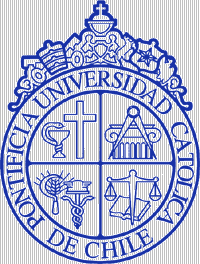 Cuestionario Motivación PersonalAño de Postulación2024Periodo de	21Via de Admisión: Club Deportivo UC Cruzados PreguntaMotivaciones para postular a la carreraRespuestaPreguntaMotivaciones para postular a la Universidad Católica como instituciónRespuestaPágina 1 de 1RUT:NOMBRE: CARRERA: